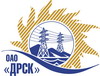 Открытое акционерное общество«Дальневосточная распределительная сетевая  компания»ПРОТОКОЛрассмотрения  заявок участников ПРЕДМЕТ ЗАКУПКИ: право заключения договора: Лот 1 «Услуги доступа к сети Интернет. Основной канал» (закупка 102 раздела 4.1  ГКПЗ 2014 г., плановая стоимость: 1 694 915,25  руб. без учета НДС).Лот 2 «Услуги доступа к сети Интернет. Резервный канал» (закупка 103 раздела 4.1  ГКПЗ 2014 г., плановая стоимость: 847 457,63  руб. без учета НДС).ПРИСУТСТВОВАЛИ: постоянно действующая Закупочная комиссия 2-го уровня.ВОПРОСЫ, ВЫНОСИМЫЕ НА РАССМОТРЕНИЕ ЗАКУПОЧНОЙ КОМИССИИ: О признании предложений соответствующими условиям закупки.О предварительной ранжировке предложений.О проведении переторжки.ВОПРОС 1 «О признании предложений соответствующими условиям закупки»РАССМАТРИВАЕМЫЕ ДОКУМЕНТЫ:Протокол процедуры вскрытия конвертов с заявками участников.Сводное заключение экспертов Моториной О.А., Артемова Н.С. и Емельянова А.А.Предложения участников.ОТМЕТИЛИ:Предложения Закрытое акционерное общество "Компания ТрансТелеКом", Открытое акционерное общество междугородной и международной электрической связи "Ростелеком", Открытое акционерное общество "Мобильные ТелеСистемы"  признаются удовлетворяющими по существу условиям закупки. Предлагается принять данные предложения к дальнейшему рассмотрению.ВОПРОС 2 «О предварительной ранжировке предложений»РАССМАТРИВАЕМЫЕ ДОКУМЕНТЫ:Протокол процедуры вскрытия конвертов с заявками участников.Сводное заключение экспертов Моториной О.А., Артемова Н.С. и Емельянова А.А.Предложения участников.ОТМЕТИЛИ:В соответствии с требованиями и условиями, предусмотренными извещением о закупке и Закупочной документацией, предлагается предварительно ранжировать предложения следующим образом:Лот 1 «Услуги доступа к сети Интернет. Основной канал»1 место: Открытое акционерное общество междугородной и международной электрической связи "Ростелеком" с ценой 1 690 678,00  руб. без НДС (1 995 000 с учетом НДС). В цену включены все налоги и обязательные платежи, все скидки. Скорость доступа: 80 Мбит/сек. Сроки оказания услуг: начало – 01.01.2014 г., окончание – 30.12.2015 г. Условия оплаты: ежемесячная оплата услуг, до 20 числа следующего месяца. Предложение имеет статус оферты и действует до 31 декабря 2013 г.2 место: Открытое акционерное общество "Мобильные ТелеСистемы" с ценой 1 586 440,68  руб. без НДС (1 872 000,00 с учетом НДС). В цену включены все налоги и обязательные платежи, все скидки. Скорость доступа: 60 Мбит/сек. Сроки оказания услуг: начало – 01.01.2014 г., окончание – 30.12.2015 г. Условия оплаты: оплата за поставленные услуги (включаю абонентскую плату за предыдущий месяц) производится до 20 числа месяца, следующего за предыдущим. Предложение имеет статус оферты и действует до 01 апреля 2014 г.3 место: Закрытое акционерное общество "Компания ТрансТелеКом" с ценой 2 000 000,00  руб. без НДС (2 360 000,00 с учетом НДС). В цену включены все налоги и обязательные платежи, все скидки. Скорость доступа: 20 Мбит/сек. Сроки оказания услуг: начало – 01.01.2014 г., окончание – 30.12.2015 г. Условия оплаты: Оплата услуги производится ежемесячно. Оплата ежемесячной стоимости услуги производится Заказчиком по окончании отчетного месяца на основании копии счетов, направленных заказчику по факсу и/или электронной почте до 5 (пятого) числа месяца, следующего за расчетным. Данные счета должны быть оплачены Заказчиком в течение 10 (десяти) рабочих дней с момента получения копии счетов. Предложение имеет статус оферты и действует до 01 марта 2013 г.Лот 2 «Услуги доступа к сети Интернет. Резервный канал»1 место: Открытое акционерное общество "Мобильные ТелеСистемы" с ценой 793 220,34  руб. без НДС (936 000,00 с учетом НДС). В цену включены все налоги и обязательные платежи, все скидки. Скорость доступа: 30 Мбит/сек. Сроки оказания услуг: начало – 01.01.2014 г., окончание – 30.12.2015 г. Условия оплаты: оплата за поставленные услуги (включаю абонентскую плату за предыдущий месяц) производится до 20 числа месяца, следующего за предыдущим. Предложение имеет статус оферты и действует до 01 апреля 2014 г.2 место: Закрытое акционерное общество "Компания ТрансТелеКом" с ценой 1 000 000,00  руб. без НДС (1 180 000 с учетом НДС). В цену включены все налоги и обязательные платежи, все скидки. Скорость доступа: 10 Мбит/сек. Сроки оказания услуг: начало – 01.01.2014 г., окончание – 30.12.2015 г. Условия оплаты: Оплата услуги производится ежемесячно. Оплата ежемесячной стоимости услуги производится Заказчиком по окончании отчетного месяца на основании копии счетов, направленных заказчику по факсу и/или электронной почте до 5 (пятого) числа месяца, следующего за расчетным. Данные счета должны быть оплачены Заказчиком в течение 10 (десяти) рабочих дней с момента получения копии счетов. Предложение имеет статус оферты и действует до 01 марта 2013 г.3 место: Открытое акционерное общество междугородной и международной электрической связи "Ростелеком" с ценой 1 000 000,00  руб. без НДС (1 180 000 с учетом НДС). В цену включены все налоги и обязательные платежи, все скидки. Скорость доступа: 8 Мбит/сек. Сроки оказания услуг: начало – 01.01.2014 г., окончание – 30.12.2015 г. Условия оплаты: ежемесячная оплата услуг, до 20 числа следующего месяца. Предложение имеет статус оферты и действует до 31 декабря 2013 г.ВОПРОС 3 «О проведении переторжки»ОТМЕТИЛИ:Учитывая результаты экспертизы предложений Участников закупки, Закупочная комиссия полагает не проводить процедуру переторжки.РЕШИЛИ:Признать предложения Закрытое акционерное общество "Компания ТрансТелеКом", Открытое акционерное общество междугородной и международной электрической связи "Ростелеком", Открытое акционерное общество "Мобильные ТелеСистемы"  соответствующими условиям закупки. Утвердить предварительную ранжировку предложений Лот 1 «Услуги доступа к сети Интернет. Основной канал»1 место: Открытое акционерное общество междугородной и международной электрической связи "Ростелеком"2 место: Открытое акционерное общество "Мобильные ТелеСистемы"3 место: Закрытое акционерное общество "Компания ТрансТелеКом"Лот 2 «Услуги доступа к сети Интернет. Резервный канал»1 место: Открытое акционерное общество "Мобильные ТелеСистемы"2 место: Закрытое акционерное общество "Компания ТрансТелеКом"3 место: Открытое акционерное общество междугородной и международной электрической связи "Ростелеком"Не проводить переторжку.Ответственный секретарь Закупочной комиссии 2 уровня                                     О.А.МоторинаТехнический секретарь Закупочной комиссии 2 уровня                                       Д.С.Бражников№ 95/ИТг. Благовещенск24 декабря 2013 г.